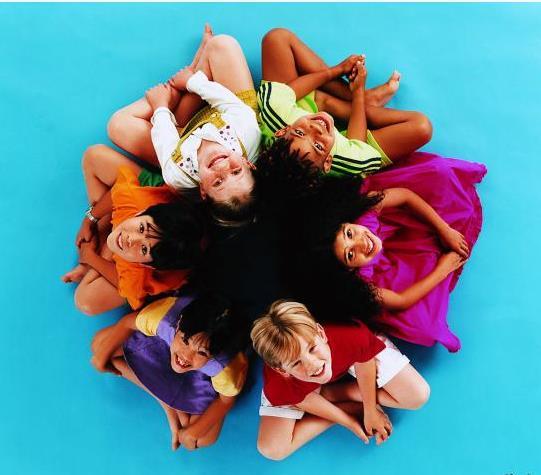 Место работы ШСП:Кабинет заместителя директора по ВРПедагог – психологФенюк Людмила МихайловнаМАОУ«Средняя Общеобразовательная Школа №3» п. Двуреченск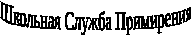 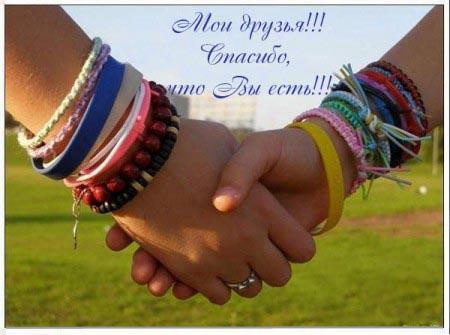 «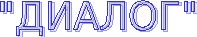 Если вы:Поругались или подралисьУ вас что-то украли, вас побили и вы знаете обидчикаЕсли вас обижают в классе и т.д.ВЫ МОЖЕТЕ ОБРАТИТЬСЯ В СЛУЖБУ ПРИМИРЕНИЯ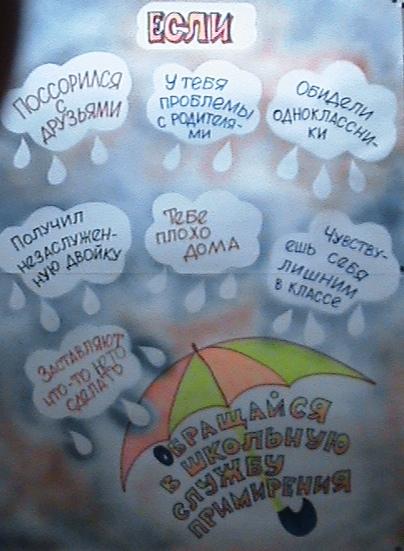 Миссия
Школьной службы примиренияСоздается альтернативный путь разрешения конфликтовКонфликт превращается в конструктивный процессПриобретаются навыки активного слушания, лидерства и другие полезные коммуникативные уменияУлучшаются взаимоотношения среди детей и взрослыхРазвивается чувство ответственности за свой выбор и решения, а также усиливается чувство личной значимостиРодители и служба примиренияЧем служба примирения может помочь родителям.-Родители могут обратиться в службу в случае конфликта со своими детьми, чтобы лучше понять их и уметь договориться с ними.-Родители могут обратиться в службу в случае конфликта с учителем.-Родители и родительский комитет могут обратиться в службу по поводу конфликтов с администрацией.- Родители могут освоить навыки восстановительного способа разрешения конфликтов и использовать их в соответствующих ситуациях.Что могут сделать родители для поддержки восстановительной культуры: Родителям, в первую очередь, надо поддерживать своих детей в их стремлении научиться разрешать конфликты конструктивным способом; могут поддерживать положительные изменения в детях после медиации, в классе и школе в результате деятельности службы примирения.Чем служба может помочь педагогам- Появляется возможность конструктивно управлять школьными конфликтами.- Конфликты используются в качестве воспитательной ситуации, которая при правильной организации может помочь развитию школьников.-Происходит восстановление душевного равновесия в ходе «кругов сообщества», применяемых для работы с профессиональным выгоранием педагогов.- Приобретаются новые знания и практические навыки в области примирения, выстраивания межличностных отношений в детской и детско-взрослой среде, происходит развитие методов и форм гражданского образования и воспитания, социализации школьников.- Осваиваются новые педагогические инструменты для разрешения трудных ситуаций и конфликтов.- Происходит освоение восстановительного подхода для поддержания порядка в детской среде.- Укрепляется роль школьного самоуправления.Чем служба может помочь школьникам-Научиться конструктивно общаться со сверстниками и взрослыми.- Научиться убеждать других словами, а не силой.- Научиться самоорганизации, стать более ответственными и культурными.- Научиться конструктивно выходить из конфликта, ссоры, чтобы конфликты не перерастали в правонарушения.- Помогать другим мириться (своим друзьям, сверстникам и родителям).- Лучше понимать сверстников и взрослых- Школьникам, пострадавшим от правонарушений, почувствовать себя в безопасности и поверить, что справедливость восстановлена и нет враждебности и угрозы со стороны других ребят.- У детей-обидчиков появляется возможность понять другую сторону, помириться, проявить раскаяние,.чтобы в дальнейшем не причинять вред другим людям.-Детям-правонарушителям поможет восстановить хорошее отношение со стороны ребят, родителей и педагогов, планировать для себя такое будущее, которое поможет избежать попадания в ситуации острых конфликтов или правонарушений.